Partial revision of the Test Guidelines for WalnutDocument prepared by an expert from the Czech RepublicDisclaimer:  this document does not represent UPOV policies or guidance	The purpose of this document is to present a proposal for a partial revision of the Test Guidelines for Walnut (document TG/125/7).	The Technical Working Party for Fruit Crops (TWF), at its fifty-third session, considered a proposal for a partial revision of the Test Guidelines for Walnut (Juglans regia L.) on the basis of documents TG/125/7 and TWF/53/9 “Partial revision of the Test Guidelines for Walnut” and proposed the following changes (see document TWF/53/14 “Report”, paragraph 106):Addition of a new characteristic “Tree: predominant location of fruit buds” after characteristic 2 “Tree: branching”Change from “ventral view” “to lateral view” in the following characteristics:(i)	Char. 10. Nut: shape in ventral view(ii)	Char. 11. Nut: shape in lateral view(iii)	Char. 13. Nut: shape of base in lateral view(iv)	Char. 14. Nut: shape of apex in lateral view(v)	Char. 18 Nut: width of pad on suture in lateral viewAddition of a new characteristic “Time of vegetative bud burst” after characteristic 27 “Kernel: ease of removal from shell”	The proposed changes are presented below in highlight and underline (insertion) and strikethrough (deletion).Proposal to add a new characteristic “Tree: predominant location of fruit buds” after characteristic 2 “Tree: branching”Ad. NEW: Tree: predominant location of fruit budsThe type of fruiting (predominant location of fruit buds) should be observed at the time of full bloom of the female flowers.Proposal to change from “ventral view” “to lateral view” Characteristic 10 “Nut: shape in ventral view”Characteristic 11 “Nut: shape in lateral view”Characteristic 13 “Nut: shape of base in lateral view”Characteristic 14 “Nut: shape of apex in lateral view”Characteristic 18 “Nut: width of pad on suture in lateral view”Proposal to add of a new characteristic “Time of vegetative bud burst” after characteristic 27 “Kernel: ease of removal from shell”[End of document]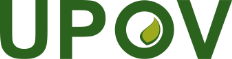 EInternational Union for the Protection of New Varieties of PlantsTechnical CommitteeFifty-Eighth Session
Geneva, October 24 and 25, 2022TC/58/16Original:  EnglishDate:  October 5, 2022EnglishEnglishEnglishfrançaisfrançaisfrançaisdeutschdeutschespañolespañolExample Varieties
Exemples
Beispielssorten
Variedades ejemploExample Varieties
Exemples
Beispielssorten
Variedades ejemploNote/
NotaNote/
Nota2.2.QNVGVG(+)(a)(a)weakweakweakfaiblefaiblefaiblegeringgeringescasaescasaChico, Huashan 5, Shangluo 3, Vina, 
Xisiyu 1Chico, Huashan 5, Shangluo 3, Vina, 
Xisiyu 133mediummediummediummoyennemoyennemoyennemittelmittelmediamediaChuanhe 2, Franquette, Hartley, Lübo, Marbot, Qinyou 1, Shangsong 6, XinzaofengChuanhe 2, Franquette, Hartley, Lübo, Marbot, Qinyou 1, Shangsong 6, Xinzaofeng55strongstrongstrongfortefortefortestarkstarkabundanteabundanteCorne, Daixiang, Jinfeng, Liaoning 1, Liaoning 4, Luguang, Luguo 2, Parisienne, Shaanhe 1, Xiangling, Xifu 2, Xilin 2, Zhonglin 1, Zhonglin 5Corne, Daixiang, Jinfeng, Liaoning 1, Liaoning 4, Luguang, Luguo 2, Parisienne, Shaanhe 1, Xiangling, Xifu 2, Xilin 2, Zhonglin 1, Zhonglin 577NEWNEWPQVGVG(+)at apex of one year old shootat apex of one year old shootat apex of one year old shootà l’apex du rameaud’un an à l’apex du rameaud’un an à l’apex du rameaud’un an am Apex einjähriger Triebeam Apex einjähriger Triebeen el ápice del tallode un año en el ápice del tallode un año Corne, Franquette, MarbotCorne, Franquette, Marbot11in clusters at apical part of two years or older branchesin clusters at apical part of two years or older branchesin clusters at apical part of two years or older branchesen bouquet sur la partie apicale des rameaux de 2 ans ou plusen bouquet sur la partie apicale des rameaux de 2 ans ou plusen bouquet sur la partie apicale des rameaux de 2 ans ou plusin Büscheln am apikalen Teil an zweijährigenoder älterenZweigenin Büscheln am apikalen Teil an zweijährigenoder älterenZweigenen racimos en la  parte apical de lasramas de 2 o másañosen racimos en la  parte apical de lasramas de 2 o másañosHartleyHartley22on lateral brindilles along the entire one year old shooton lateral brindilles along the entire one year old shooton lateral brindilles along the entire one year old shootsur les brindilles latérales le long de tout le rameau d'un ansur les brindilles latérales le long de tout le rameau d'un ansur les brindilles latérales le long de tout le rameau d'un anan kleinenSeitenzweigen auf die ganze Länge deseinjährigen Zweigesverteiltan kleinenSeitenzweigen auf die ganze Länge deseinjährigen Zweigesverteilten brindillas laterales a lo largo del tall de1 añoen brindillas laterales a lo largo del tall de1 añoChico, Payne, SerrChico, Payne, Serr33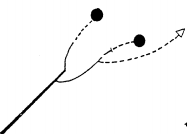 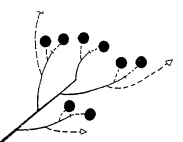 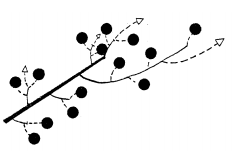 123at apex of one year old shootin clusters at apical part of two years or older brancheson lateral brindilles along the entire one year old shoot10.(*)PQVG(+)(b)triangulartriangulartriangulairetriangulairedreieckigtriangularHartley1broad ovatebroad ovatebroad ovatebroad ovatebreit eiförmigoval anchaMarbot,  Payne,  Serr2ovateovateovaleovaleeiförmigovalGustine,  Jinfeng3oblongoblongoblongueoblonguebreitrundoblongaMilotai bőtermő,  Mumahetao,  Sunland4ellipticellipticelliptiqueelliptiqueelliptischelípticaCorne,  Daifeng,  Franquette,  Sorrento,  Xilin 25circularcircularcirculairecirculairekreisförmigcircularJinlong 1,  Jinlong 2,  Liaoning 4,  Milotai 10, Meylannaise,  Xiangling,  Zhonglin 1,  Zhonglin 5,  6broad ellipticbroad ellipticelliptique largeelliptique largebreit elliptischelíptica anchaParisienne,  Luguang711.(*)PQVG(+)(b)triangulartriangulartriangulairetriangulairedreieckigtriangularHartley1broad ovatebroad ovateovale largeovale largebreit eiförmigoval anchaPayne,  Serr,  Xiangling2ovateovateovaleovaleeiförmigovalGustine,  Jinfeng3circularcircularcirculairecirculairekreisförmigcircularMeylannaise,  Milotai 104broad ellipticbroad ellipticelliptique largeelliptique largebreit elliptischelíptica anchaFranquette5oblateoblatearrondie aplatiearrondie aplatiebreitrundachatadaYuanbao613.(*)PQVG(+)(b)cuneatecuneatecunéecunéekeilförmigcuneadaCorne,  Milotai bőtermő1roundedroundedarrondiearrondieabgerundetredondeadaChico, Franquette, Payne, Serr, Xiangling2truncatetruncatetronquéetronquéegeradetruncadaParisienne3emarginateemarginaterécurrenterécurrenteeingekerbtemarginadaHartley414.(*)PQVG(+)(b)obtuseobtuseobtusobtusstumpfobtusoVina1roundedroundedarrondiarrondiabgerundetredondeadoZhonglin 12truncatetruncatetronquétronquégeradetruncadoMilotai bőtermő, Zhonglin 53emarginateemarginaterécurrentrécurrenteingekerbtemarginadoXiangling418.QNVG(+)(b)narrownarrowétroitétroitschmalestrechoChico, Grandjean, Parisienne, Xiangling1mediummediummoyenmoyenmittelmedioGustine, Hartley3broadbroadlargelargebreitanchoCorne, Marbot, Payne, Serr5EnglishEnglishEnglishfrançaisfrançaisfrançaisdeutschdeutschespañolespañolExample Varieties
Exemples
Beispielssorten
Variedades ejemploExample Varieties
Exemples
Beispielssorten
Variedades ejemploNote/
NotaNote/
Nota27.27.QNVGVG(+)(c)(c)very easyvery easyvery easytrès aiséetrès aiséetrès aiséesehr leichtsehr leichtmuy fácilmuy fácilMilotai 10, Payne, Pedro, SerrMilotai 10, Payne, Pedro, Serr11easyeasyeasyaiséeaiséeaiséeleichtleichtfácilfácilFranquette, Hartley, MarbotFranquette, Hartley, Marbot22mediummediummediummoyennemoyennemoyennemittelmittelmediamediaJinlong 2, MeylannaiseJinlong 2, Meylannaise33difficultdifficultdifficultdifficiledifficiledifficileschwerschwerdifícildifícilCorneCorne44very difficultvery difficultvery difficulttrès difficiletrès difficiletrès difficilesehr schwersehr schwermuy difícilmuy difícilAodidaguanmao, JilongAodidaguanmao, Jilong55NEWNEWQNMG/VGMG/VGvery earlyvery earlyvery earlytrès précocetrès précocetrès précocesehr frühsehr frühmuy tempranamuy temprana11very early to earlyvery early to earlyvery early to earlytrès précoce à précocetrès précoce à précocetrès précoce à précocesehr früh bis frühsehr früh bis frühmuy temprana a tempranamuy temprana a tempranaAshley, Chico, PayneAshley, Chico, Payne22earlyearlyearlyprécoceprécoceprécocefrühfrühtempranatempranaChase D 9, VinaChase D 9, Vina33early to mediumearly to mediumearly to mediumprécoce à moyenneprécoce à moyenneprécoce à moyennefrüh bis mittelfrüh bis mitteltemprana a mediatemprana a mediaAdams 10, Hartley, PedroAdams 10, Hartley, Pedro44mediummediummediummoyennemoyennemoyennemittelmittelmediamediaChandler, HowardChandler, Howard55medium to latemedium to latemedium to latemoyenne à tardivemoyenne à tardivemoyenne à tardivemittel bis spätmittel bis spätmedia a tardíamedia a tardíaGrandjean, Marbot, MayetteGrandjean, Marbot, Mayette66latelatelatetardivetardivetardivespätspättardíatardíaFranquette, ParisienneFranquette, Parisienne77late to very latelate to very latelate to very latetardive à très tardivetardive à très tardivetardive à très tardivespät bis sehr spätspät bis sehr spättardía a muy tardíatardía a muy tardíaRonde de MontignacRonde de Montignac88very latevery latevery latetrès tardivetrès tardivetrès tardivesehr spätsehr spätmuy tardíamuy tardía99